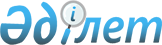 Қазақстан Республикасы Үкіметінің 2005 жылғы 25 тамыздағы N 875 қаулысына
өзгерістер мен толықтырулар енгізу туралыҚазақстан Республикасы Үкіметінің 2007 жылғы 17 тамыздағы N 698 Қаулысы

      Қазақстан Республикасының Үкіметі  ҚАУЛЫ ЕТЕДІ: 

      1. "Шар станциясы - Өскемен" жаңа темір жол желісін салу және 

пайдалану жөніндегі концессиялық келісімнің шеңберінде мемлекеттің  

кепілдігін беру туралы" Қазақстан Республикасы Үкіметінің 2005 жылғы 25 тамыздағы N 875  қаулысына  мынадай өзгерістер мен 

толықтыру енгізілсін: 

      2-тармақтағы "Объектіні салу кезеңіне" деген сөздер 

"Концессия объектісін салу кезеңінде шығарылғын инфрақұрылымдық облигациялардың айналымы кезеңінде" деген сөздермен ауыстырылсын; 

      көрсетілген қаулымен мақұлданған кепілдік шартында: 

      "Шарттың мәні" деген 2-тарауда: 

      1-тармақтағы "Объектіні салу кезеңіне" деген сөздер 

"Концессия объектісін салу кезеңінде шығарылғын инфрақұрылымдық 

облигациялардың айналымы кезеңінде" деген сөздермен ауыстырылсын; 

      2-тармақтағы "30 (отыз) күнтізбелік күннен" деген сөздер  

"60 (алпыс) күнтізбелік күннен" деген сөздермен ауыстырылсын; 

      3-тараудың 3-тармағының 2) тармақшасындағы "өтеу күніне"  

деген сөздерден кейін "немесе сыйақы төлеу күніне" деген сөздермен толықтырылсын. 

      2. Осы қаулы қол қойылған күнінен бастап қолданысқа 

енгізіледі. 

 

         Қазақстан Республикасының 

      Премьер-Министрі 
					© 2012. Қазақстан Республикасы Әділет министрлігінің «Қазақстан Республикасының Заңнама және құқықтық ақпарат институты» ШЖҚ РМК
				